Publicado en Madrid el 28/11/2019 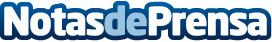 En solo 5 años, el número de jugadores de apuestas online en España se ha triplicado, según QustodioEn 2018, solo en España se apostaron casi 17.350 millones de euros en juegos online, cinco veces más de la cuantía destinada en 2012Datos de contacto:Redacción91 411 58 68Nota de prensa publicada en: https://www.notasdeprensa.es/en-solo-5-anos-el-numero-de-jugadores-de Categorias: Nacional Sociedad Entretenimiento Dispositivos móviles Innovación Tecnológica http://www.notasdeprensa.es